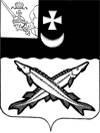 АДМИНИСТРАЦИЯ БЕЛОЗЕРСКОГО МУНИЦИПАЛЬНОГО ОКРУГА ВОЛОГОДСКОЙ ОБЛАСТИП О С Т А Н О В Л Е Н И ЕОт  01.01.2023  № 33О назначении ответственного должностного лица за профилактику коррупционных и иных правонарушенийВ соответствии со статьей 13.3 Федерального закона от 25 декабря 2008 года № 273-ФЗ «О противодействии коррупции», постановлением Губернатора области от 7 июля 2017 года № 199 «Об утверждении Положения о проверке достоверности и полноты сведений, представленных лицами, замещающими муниципальные должности (гражданами, претендующими на замещение муниципальных должностей)»ПОСТАНОВЛЯЮ:1. Назначить Даниловцева Дмитрия Николаевича, управляющего делами администрации Белозерского муниципального округа, ответственным должностным лицом за работу по профилактике коррупционных и иных правонарушений в администрации Белозерского муниципального округа.2. Признать утратившим силу постановление администрации района от 15.06.2022 № 192 «О назначении ответственного должностного лица за профилактику коррупционных и иных правонарушений».3. Настоящее постановление подлежит размещению на официальном сайте Белозерского муниципального округа в информационно-телекоммуникационной сети «Интернет».Глава округа:                                                                                  Д.А. Соловьев